В рамках года Культуры безопасности сотрудники отдела надзорной деятельности и профилактической работы Курортного района совместно с территориальным отделом МЧС по Курортному району управления гражданской защиты, а также при участии председателя  и сотрудников Всероссийского добровольного общества в городе Зеленогорске провели  на базе Зеленогорского дома детского творчества  своеобразный и подвижный «Урок мужества - готовность 01» для детей с увлекательными конкурсами, в ходе которых ребята осваивали основные азы работы пожарного и с большим интересом «примеряли» на себя противогазы. По окончанию конкурсов  всем ребятам были вручены подарки, подготовленные при поддержке Всероссийского добровольного общества в городе Зеленогорске.Данные мероприятия проводятся с целью пополнения знаний учащихся о профессии пожарного, правилах пожарной безопасности, а также для обучения детей вести себя правильно в чрезвычайных ситуациях, в случае возникновения пожара дома или в школе, привить практические навыки тушения огня. ОНДПР Курортного района УНДПР ГУ МЧС России по СПбВДПО в г.ЗеленогорскТерриториальный отдел МЧС по Курортному району УГЗ ГУ МЧС России по СПб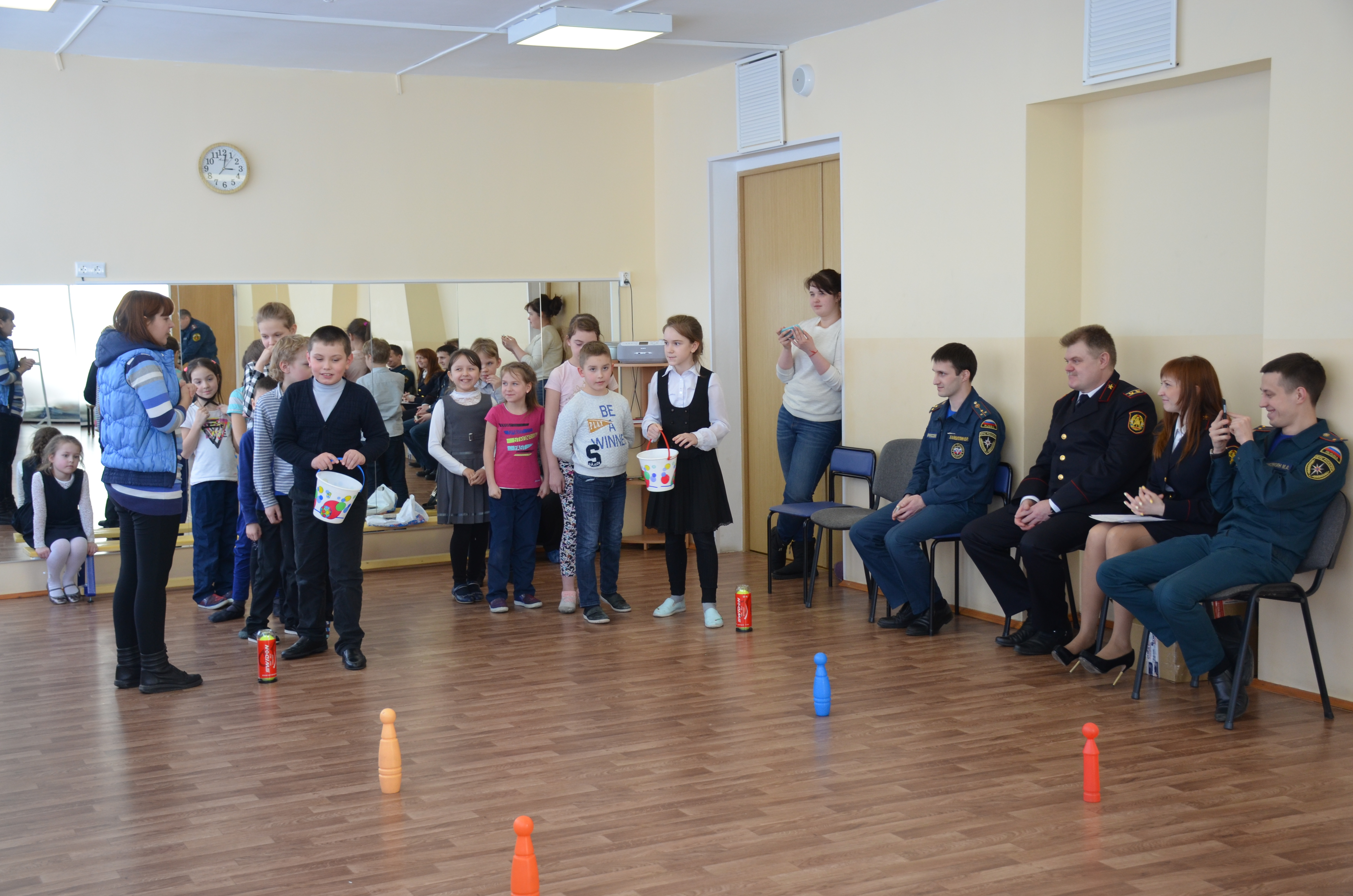 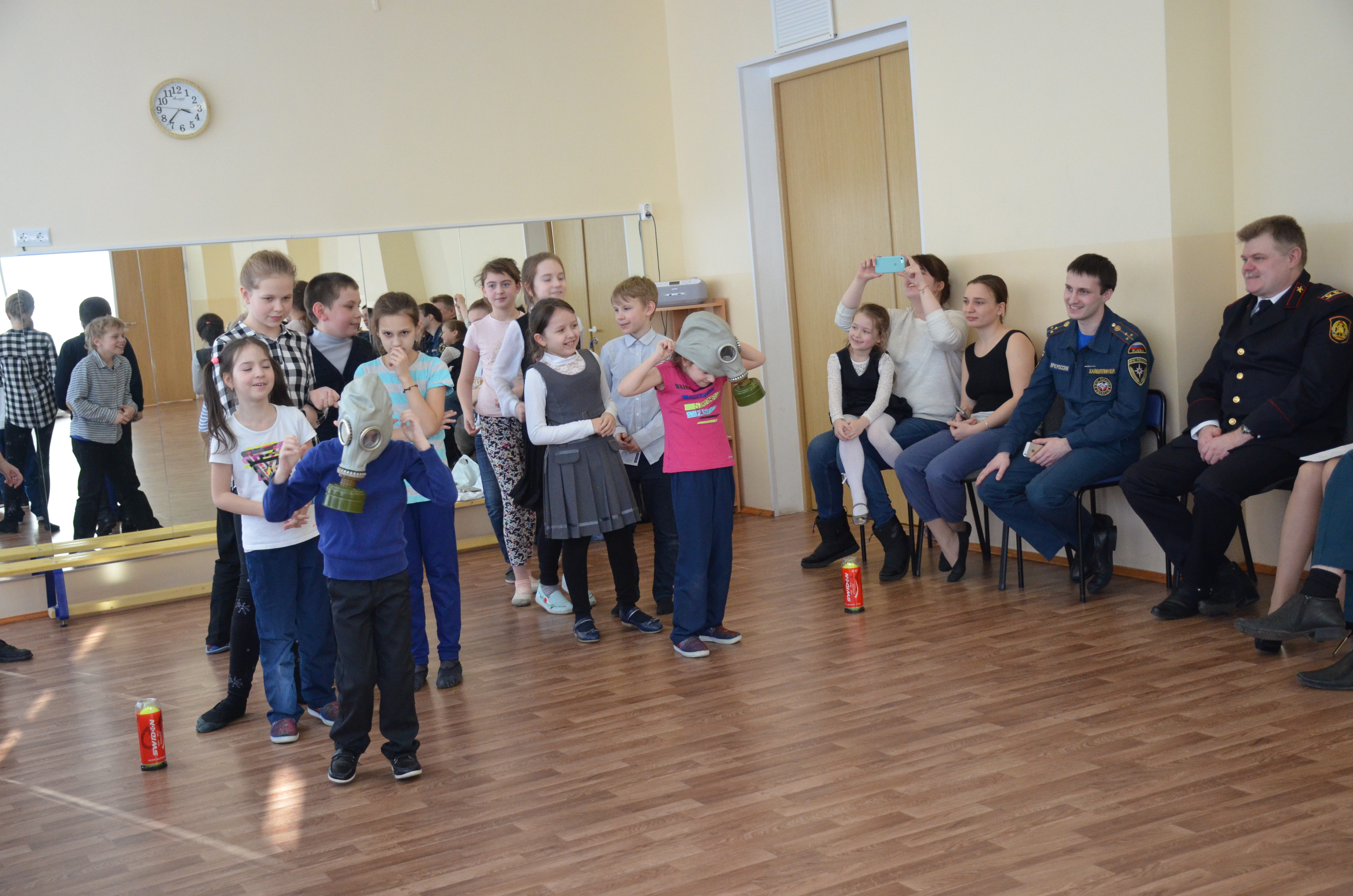 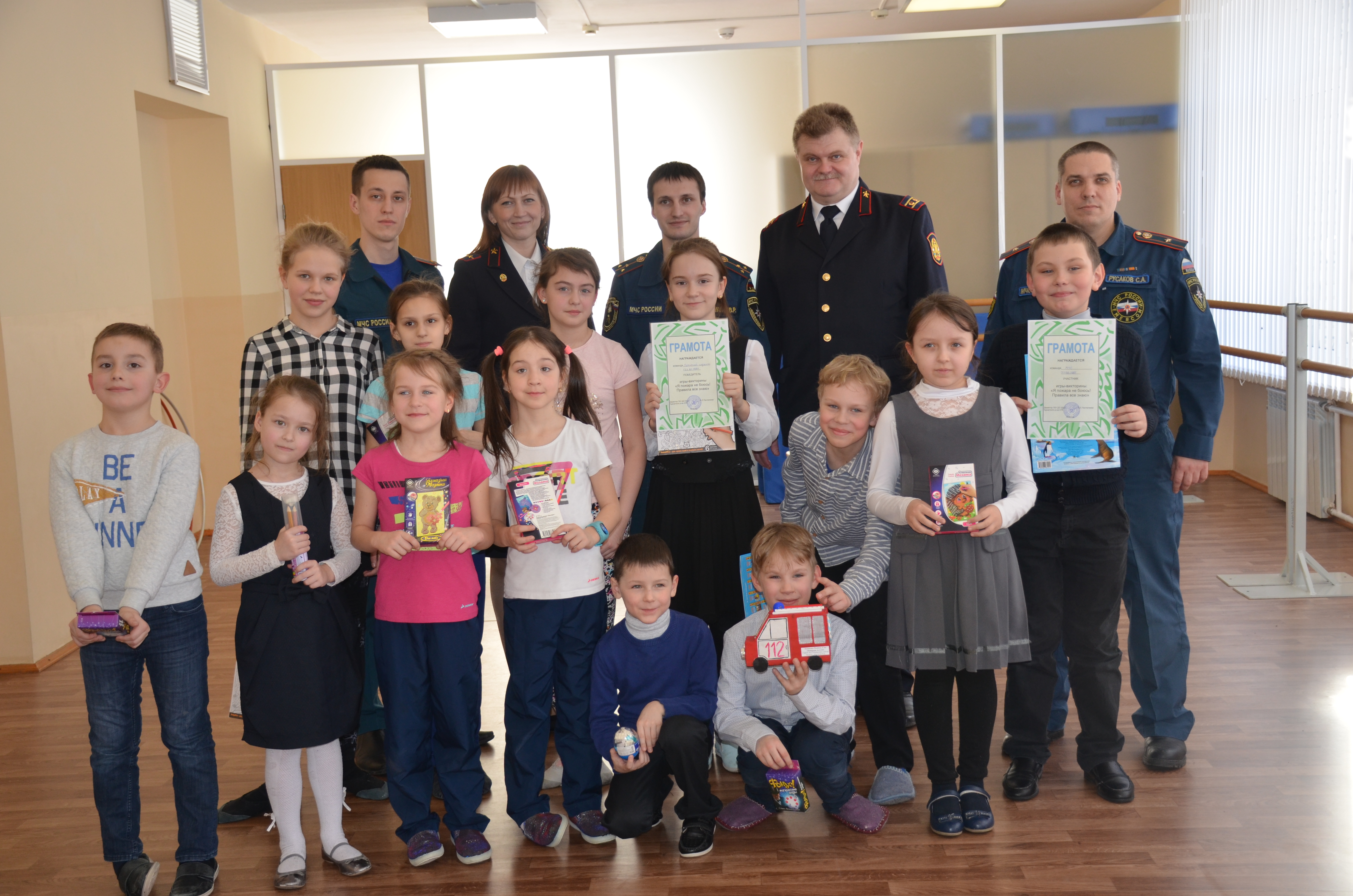 